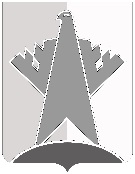 ПРЕДСЕДАТЕЛЬ ДУМЫ СУРГУТСКОГО РАЙОНАХанты-Мансийского автономного округа - ЮгрыПОСТАНОВЛЕНИЕ«05» октября 2018 года		                                                                                            № 84      г. СургутВнести в постановление председателя Думы Сургутского района от 11 сентября 2018 года № 75 «О проведении депутатских слушаний» следующее 
изменение:в пункте 1 слова «в 1400 часов» заменить словами «в 1530 часов».Председатель Думы Сургутского района                                                                                    А.П. СименякО внесении изменения в постановление председателя Думы Сургутского района от 11 сентября 2018 года № 75 «О проведении депутатских слушаний»